О проведениивелогонки «За безопасность на дорогах», посвященной 80-летию службы ГАИ-ГИБДДВ целях популяризации и развития видов спорта на территории города Канска, развития массовой физической культуры и спорта, пропаганды здорового образа жизни, руководствуясь ст. 30, 35 Устава города Канска, ПОСТАНОВЛЯЮ:Отделу физической культуры, спорта, туризма и молодежной политики администрации г. Канска (Н.Н. Илькова) совместно с Отделом ГИБДД Межмуниципального отдела МВД России «Канский» (А.Р. Туровский) организовать и провести велогонку «За безопасность на дорогах», посвященную 80-летию службы ГАИ-ГИБДД(далее – соревнования) 11 июня2016 года в 10:00 ч.по адресу: г. Канск,район пересечения ул. Герцена – ул. Минина. Утвердить регламент проведения соревнований, согласно приложению № 1 к настоящему постановлению.Утвердить план мероприятий по подготовке и проведению соревнований, согласно приложению № 2 к настоящему постановлению.4. Руководителям муниципальных образовательных организаций города, директорам спортивных организаций, расположенных на территории города, проинформировать обучающихся о соревнованиях в срок до 30.05.2016 г.5. Директорам учебных заведенийКГАОУ СПО «Канский педагогический колледж» (А.Л.Андреев), КГБОУ СПО «Канский медицинский техникум» (М.Р. Елизарьева), КГБОУ СПО «Красноярский краевой библиотечный техникум» (И.В. Колесникова), КГБОУ СПО «Канский политехнический колледж» (Г.А. Гаврилова), КГБПОУ СПО «Канский технологический колледж» (Т.В. Берлинец), КГБ ПОУ «Канский  техникум отраслевых технологий и сельского хозяйства» (В.Н. Мавлютова) рекомендовать обеспечить участие обучающихсяв соревнованиях.6. Субъектам системы профилактики безнадзорности и правонарушений несовершеннолетних города Канскапринять меры по информированию несовершеннолетних в возрасте от 14 до 17 лет включительно о соревнованиях в срок до 06.06.2016 г.7. Рекомендовать межмуниципальному отделу МВД России «Канский» (Н.В. Банин) обеспечить безопасность движения транспорта и охрану общественного порядка во время и на месте проведения соревнований.8. Отделу физической культуры, спорта, туризма и молодежной политики администрации г. Канска (Н.Н. Илькова) уведомить муниципальное казенное учреждение «Управление по делам ГО и ЧС администрации г. Канска» (В.И. Орлов), краевое государственное бюджетное учреждение здравоохранения «Канская межрайонная больница» (В.А. Шиповалов) о проведениисоревнований. 9. Ведущему специалисту Отдела культуры администрации г. Канска (А.В. Назарова) разместить настоящее постановление на официальном сайте муниципального образования город Канск в сети Интернет.10. Контроль за исполнением настоящего постановления возложить на заместителя главы города Канска по социальной политике Н.И. Князеву.11. Постановление вступает в силу со дня подписания.Глава города Канска								Н.Н. КачанРегламентпроведения велогонки «За безопасность на дорогах»,посвященной 80-летию службы ГАИ-ГИБДД1. УчастникивелогонкиВ велогонке принимают участие жители города Канска и Канского района в возрасте от 14 лет: – первая возрастная группа от 14 до 16 лет включительно; – вторая возрастная группа от 17 лет и выше.В день проведения велогонки участники прибывают к месту старта с велосипедом (допускается использование спортивных, многоскоростных велосипедов), также обязательно наличие защитных средств (шлем, налокотники, наколенники).2. Порядок и сроки подачи заявок на участие в велогонкеЗаявки об участии в велогонкепо форме:подаются жителями города и района в Отдел ГИБДД МО МВД России «Канский» по адресу: г. Канска, ул. Николая Буды, 56, каб. № 7, тел.: 2-14-31, 2-28-55до 08.06.2016 года включительно. В исключительных случаях допускается принятие заявок в день проведения велогонки 11.06.2016 года. Регистрация участников велогонки с 09:00 ч. до 09:50 ч.3. Дата, время и место проведения велогонки11 июня 2016 года, улица Герцена г. Канска (район пересечения ул. Герцена – ул. Минина).Прибытие и регистрация участников велогонки с 09:00 ч. до 09:50 ч.Начало велогонки в 10:00 часов.4. Программа, условия и порядок проведения велогонкиВелогонка «За безопасность на дорогах», посвященная 80-летию службы ГАИ-ГИБДД, является личным первенством и проводится в два этапа:Первый этап: в 10:00 часов старт велосипедистов в возрасте от 14 до 16 лет. Маршрут велогонки: улица Герцена г. Канска (старт от улицы Минина – до АЗС в районе МЖК и обратно, финиш на перекрестке улиц Герцена – Минина).При движении в направлении финиша в районе поляны соснового бора предусмотрена обязательная остановка для выполнения задания по знанию ПДД по билету, состоящему из 10 вопросов. Задание выполняется с ограничением времени до 10 минут. По мере его выполнения участник незамедлительно продолжает движение на финиш. За каждый неверный ответ к финишному времени участника добавляется 10 секунд штрафного времени. Судейская коллегия следит за соблюдением правил велогонки на контрольных пунктах старт-финиш, АЗС в районе МЖК, в районе поляны соснового бора. За нарушение дисциплины, выразившееся в сокращении маршрута, невыполнении требования о прибытии к поляне соснового бора и выполнении задания по ПДД участник снимается с велогонки и не может претендовать на победу или занятие призового места. За нарушение дисциплины, выразившееся в разговорах с другими участниками, зрителями, болельщиками, споры с судьями при выполнении задания по ПДД к финишному времени участника за каждое нарушение добавляется по 5 секунд штрафного времени.При определении победителей и призеров велогонки  учитывается время, затраченное участником на прохождение всего маршрута с учетом времени, затраченного на выполнение задания по ПДД и штрафного времени при его наличии. Первенство отдается участнику, затратившему наименьшее количество времени на прохождение маршрута, с учетом штрафного времени. При равенстве времени первенство отдается более молодому участнику.Второй этап: в 11:00 часов старт велосипедистов в возрасте от 17 лет и выше. Маршрут велогонки: улица Герцена г. Канска (старт от улицы Минина до АЗС в районе МЖК и обратно, финиш на перекрестке ул. Герцена – ул. Минина).  При движении в направлении финиша в районе поляны соснового бора предусмотрена обязательная остановка для выполнения задания по знанию ПДД по билету, состоящему из 10 вопросов. Задание выполняется с ограничением времени до 10 минут. По мере его выполнения участник незамедлительно продолжает движение на финиш. За каждый неверный ответ к финишному времени участника добавляется 10 секунд штрафного времени. Судейская коллегия следит за соблюдением правил велогонки на контрольных пунктах старт-финиш, АЗС в районе МЖК, в районе поляны соснового бора. За нарушение дисциплины, выразившееся в сокращении маршрута, невыполнении требования о прибытии к поляне соснового бора и выполнении задания по ПДД участник снимается с велогонки и не может претендовать на победу или занятие призового места. За нарушение дисциплины, выразившееся в разговорах с другими участниками, зрителями, болельщиками, споры с судьями при выполнении задания по ПДД к финишному времени участника за каждое нарушение добавляется по 5 секунд штрафного времени.При определении победителей и призеров велогонки учитывается время, затраченное участником на прохождение всего маршрута с учетом времени, затраченного на выполнение задания по ПДД и штрафного времени при его наличии. Первенство отдается участнику, затратившему наименьшее количество времени на прохождение маршрута, с учетом штрафного времени. При равенстве времени первенство отдается более молодому участнику.Исполняющая обязанностиначальника Отдела ФКСТиМП						   Н.Н. ИльковаПлан мероприятий по подготовке и проведениювелогонки «За безопасность на дорогах»,посвященной 80-летию службы ГАИ-ГИБДДИсполняющий обязанностиначальника Отдела ФКСТиМП						Н.Н. Илькова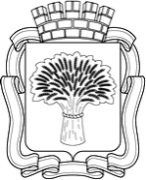 Российская ФедерацияАдминистрация города Канска
Красноярского краяПОСТАНОВЛЕНИЕРоссийская ФедерацияАдминистрация города Канска
Красноярского краяПОСТАНОВЛЕНИЕРоссийская ФедерацияАдминистрация города Канска
Красноярского краяПОСТАНОВЛЕНИЕРоссийская ФедерацияАдминистрация города Канска
Красноярского краяПОСТАНОВЛЕНИЕ27.05.2016 г.№463Приложение №1 к постановлениюадминистрации города Канскаот 27.05.2016 г. № 463№п/пФ.И.ОДата рожденияКонтактный телефонВиза врачаПриложение № 2 к постановлениюадминистрации города Канскаот 27.05.2016 г. № 463№МероприятиеСрокиОтветственный1.Сформировать состав судейской коллегиидо 11.06.2016 г.ОГИБДДМО МВД России «Канский»(А.Р. Туровский)2.Обеспечение безопасности дорожного движения на участках улиц и дорог, по которым будет проходить велогонка11.06.2016 г.ОГИБДДМО МВД России «Канский»(А.Р. Туровский)3.Обеспечение охраны общественного порядка11.06.2016 г.с 9:00 ч.до 13:00 ч.МО МВД России «Канский»(Н.В. Банин)4.Подготовка ведомостей учета результатов велогонки, ведомостей судейства контрольных пунктов велогонки11.06.2016 г.ОГИБДДМО МВД России «Канский»(А.Р. Туровский)5.Подготовка грамот для победителей и призеров велогонки, дипломов для участников велогонки11.06.2016 г.ОГИБДДМО МВД России «Канский»(А.Р. Туровский)6.Подготовка заданий по ПДД для участников велогонки11.06.2016 г.ОГИБДДМО МВД России «Канский»(А.Р. Туровский)7.Привлечениек велогонке участниковдо 11.06.2016 г.ОГИБДДМО МВД России «Канский»(А.Р. Туровский)Отдел ФКСТиМП(Н.Н. Илькова)8.Обеспечение торжественного открытия и закрытия велогонки11.06.2016 г.ОГИБДДМО МВД России «Канский»(А.Р. Туровский)МБУ «ММЦ»г. Канска(А.А. Шваб)9.Организация награждения11.06.2016 г.ОГИБДДМО МВД России «Канский»(А.Р. Туровский)10.Освещение в СМИ подготовки и проведения соревнованийвесь период подготовки и проведения соревнованийОтдел культуры администрации г. Канска(А.В. Назарова)11.Организация медицинского обслуживания соревнований11.06.2016г.с 9:00 ч.до 13:00 ч.КГБУЗ «Канская межрайонная больница»(В.А. Шиповалов)12.Обеспечение дежурства отряда экстренного реагирования в месте проведения соревнований11.06.2016г.с 9:00 ч.до 13:00 ч.МКУ «Управление по делам ГО и ЧС»(В.И. Орлов)